Českomoravská  myslivecká  jednota                                                                                                                       Okresní  myslivecký  spolek  Přerov 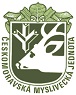 U  Strhance  2, 750 11  Přerov  2Souhlasné stanovisko zákonných zástupcůza členy kroužku……………………………….Zákonný zástupce dává svým podpisem souhlas/nesouhlas ke zveřejnění fotografií dítěte, které byly pořízeny během okresního kola soutěže „Zlatá srnčí trofej“, pro účely prezentace soutěže na stránkách OMS Přerov.* nehodící se škrtneV den konání akce předejte při prezenci soutěžících organizátorům.Jméno a příjmení dítěteSouhlas*Souhlas*Podpis zákonného zástupce1.ANONE2.ANONE3.ANONE4.ANONE5.ANONE6.ANONE7.ANONE8.ANONE9.ANONE10.ANONE11.ANONE12.ANONE13.ANONE14.ANONE15.ANONE16.ANONE17.ANONE18.ANONE19.ANONE20.ANONE